LETTER OF COMMITMENT The organising institutions of the project # 100tífiques (2021 edition) - the Fundació Catalana per a la Recerca i la Innovació and the Barcelona Institute of Science and technology, together with the school ------------ -------------------------------------------------- ----------------------------------  sign this letter of commitment and adhesion to the programme #100tífiques.COMMITMENTSBy the school:a. Identify a person in charge of the centre for the programme #100tífiques, who will be the valid interlocutor for everything related to the project.b. Such person should contact the #100tífica participant assigned to the centre to accompany and assist her in the work process before 11 February 2021.c. To guarantee the online connection on the speech day, both in terms of access to the room through the link indicated in the registration form, and for any other technical or accessibility issue previously agreed upon.d. Ensure privacy and image rights of students, in case the #100tífica gives her consent to record her speech. And in this case, provide a copy of the recording to the organising institutions.By the organising institutions:a. To give maximum visibility to the participating schools and speeches given.b. Monitoring and evaluating the impact of the activity.c. In the event that a school, for whatever reason, has no a #100tífica assigned, it will enjoy an alternative session or speech from our programme.d. To continue working to combat gender stereotypes in the science careers and in the STEAM disciplines.Full name of the School Director:------------------------------------------------------------------------------------------------Full name of f the responsible person designated by the school for the   #100tífiques programme:
------------------------------------------------------------------------------------------------Position of the responsible person designated by the school for the #100tífiques programme:
------------------------------------------------------------------------------------------------Teaching on courses/subjects:
------------------------------------------------------------------------------------------------FCRIBISTThe School Director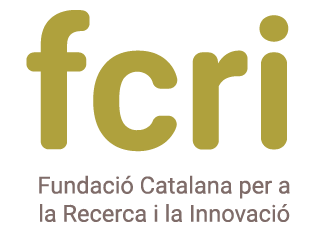 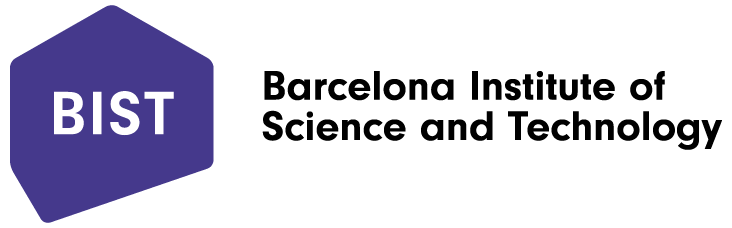 